07.07. 2018 года на базе МОУ СОШ № 12 в летнем пришкольном лагере «Планета Детства» была проведена  празднично-игровая программа «Ромашка»,  посвященная Дню семьи, любви и верности. Целью было формирование понятия ценности доброжелательных семейных отношений средствами игр, конкурсов, песен, знакомства с народными обычаями, играми.Конкурсы рассчитаны на детей возраста 6 – 10 лет, а помощниками при организации этапов игры и исполнителями музыкальных номеров были дети старшего возраста (11-15 лет)( волонтеры).Воспитанники лагеря с огромным удовольствием принимали участие в различных играх и конкурсах, которые для них приготовили ведущие! Дети с удовольствием исполняли гимн семьи, принимали активное участие в конкурсе в конкурсе рисунка на асфальте, "Раз ромашка, два ромашка"- в нём дети из приготовленных заготовок делали ромашки. А также принимали участие в различных конкурсных эстафетах! На память дети оставили отпечаток своей ладони на ватмане! Благодаря проведению такого мероприятия в лагере «Планета Детства» у ребят складывается устойчивое мнение, что любовь и верность это неразрывные понятия, что семья - высшая ценность. Создание и сохранение семей - приоритетная задача каждого. После проведения данного тематического дня раскрывается глубокий смысл фундаментальных понятий «семьи, любви и верности».Также в этот день   воспитателями в отрядах были проведены беседы по теме «Безопасность в общественном транспорте».На часе безопасности рассказали ребятам о  специальных службах оказания помощи.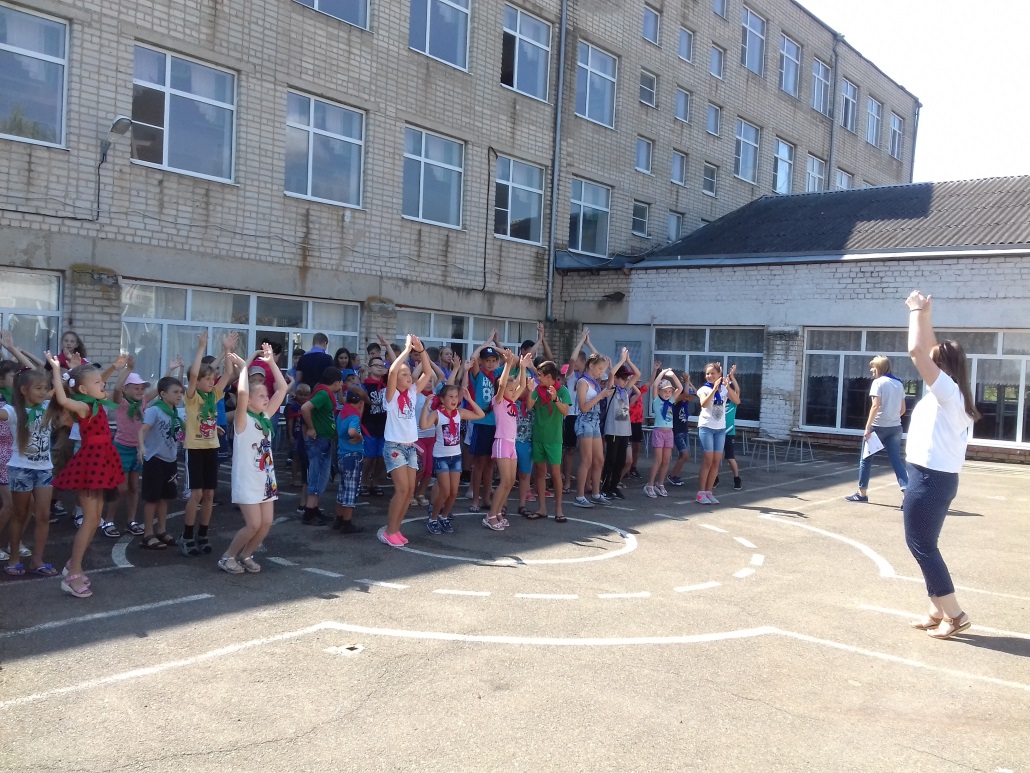 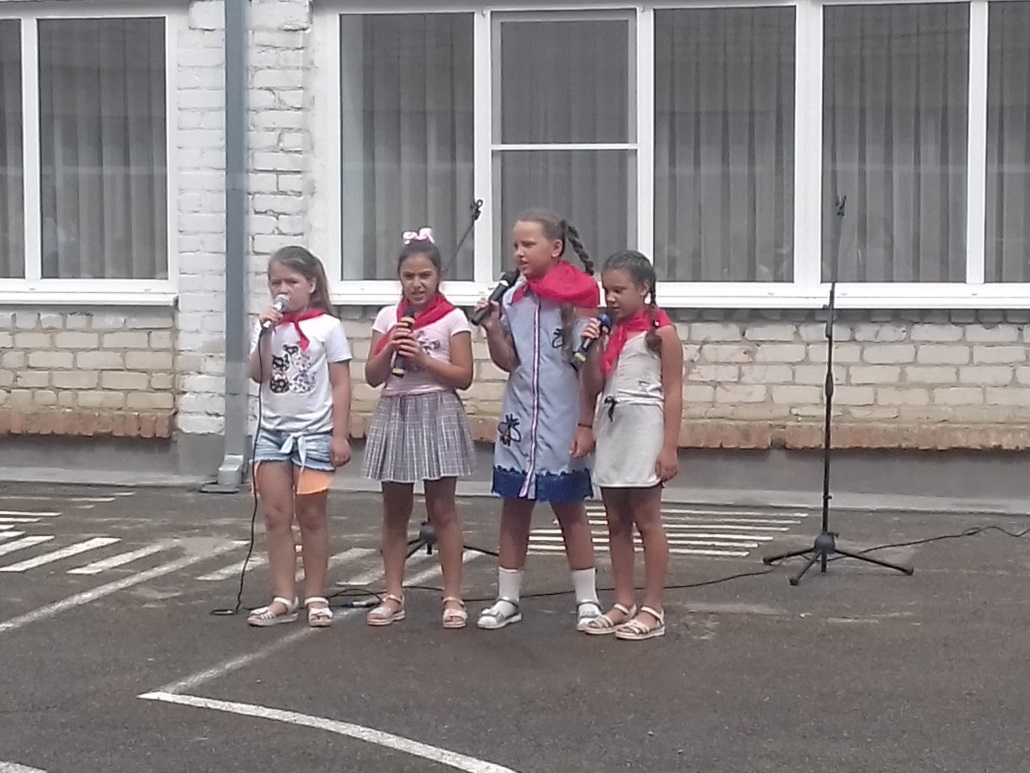 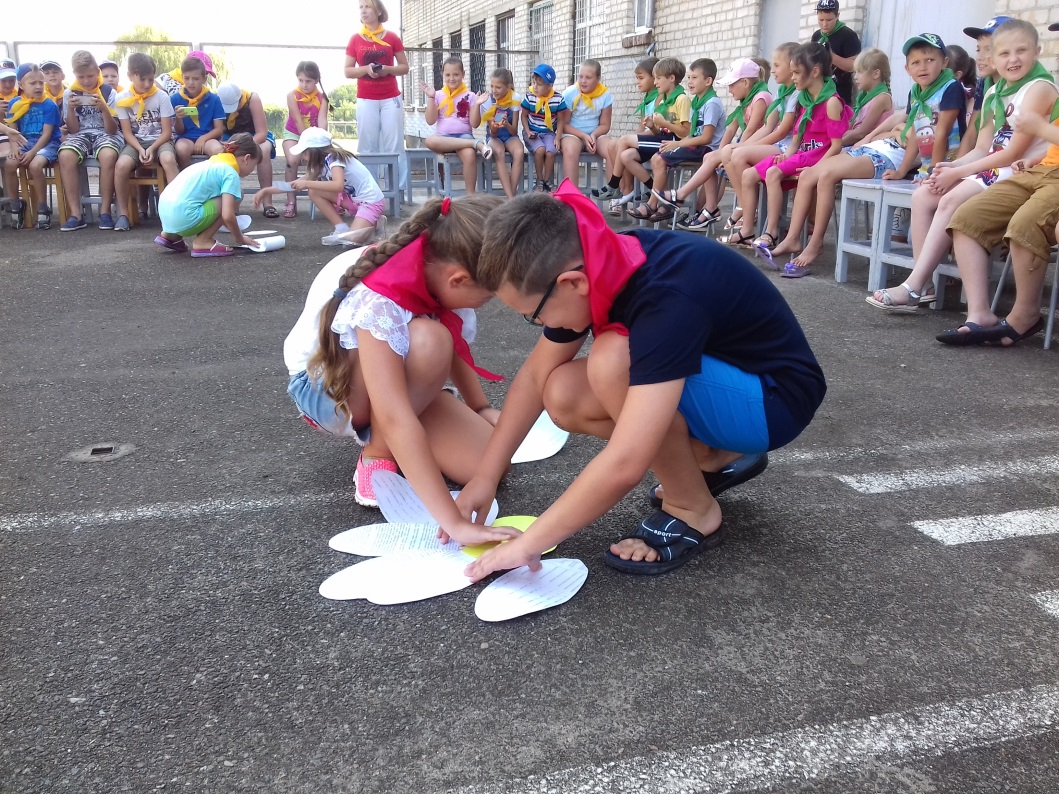 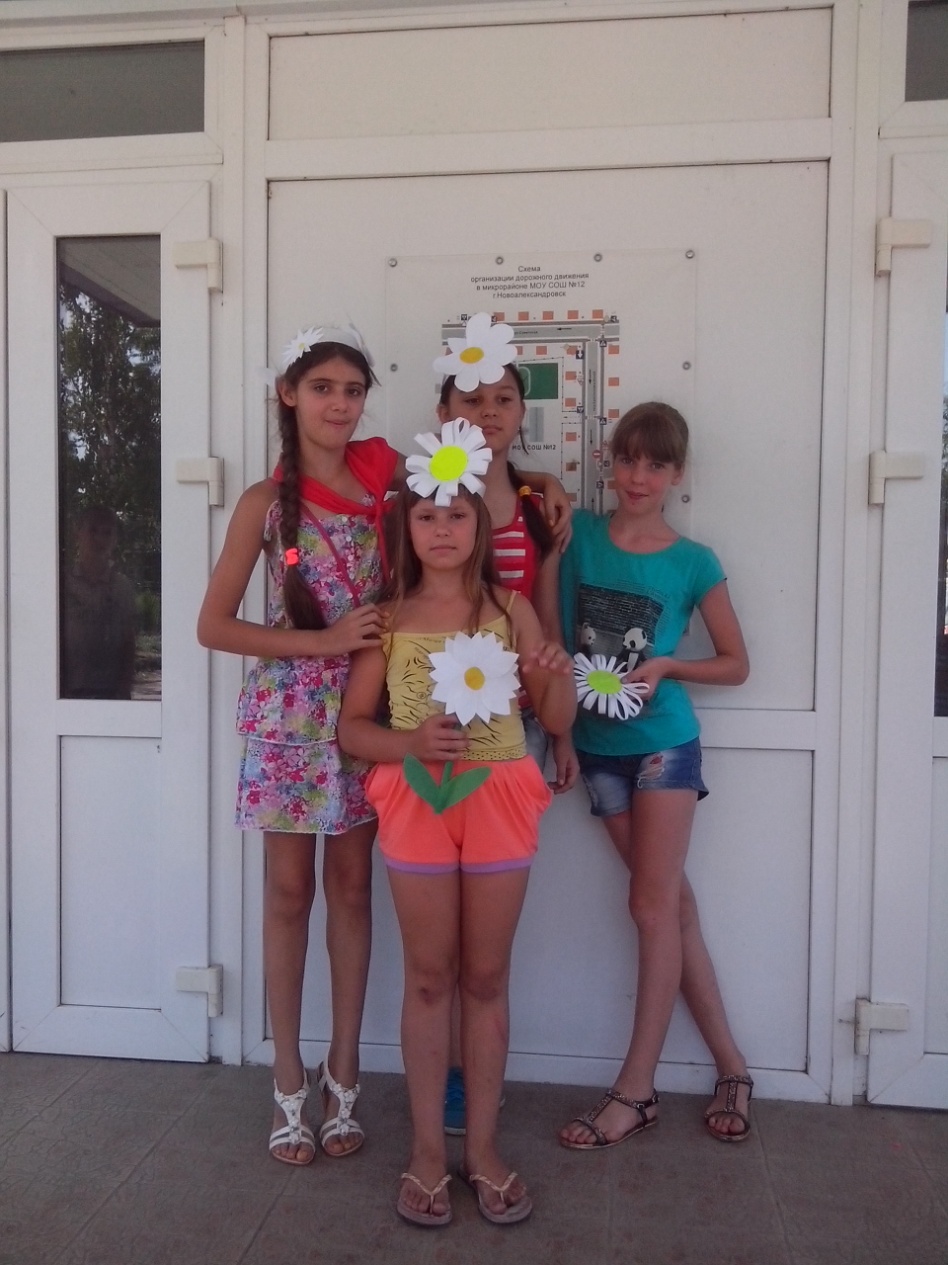 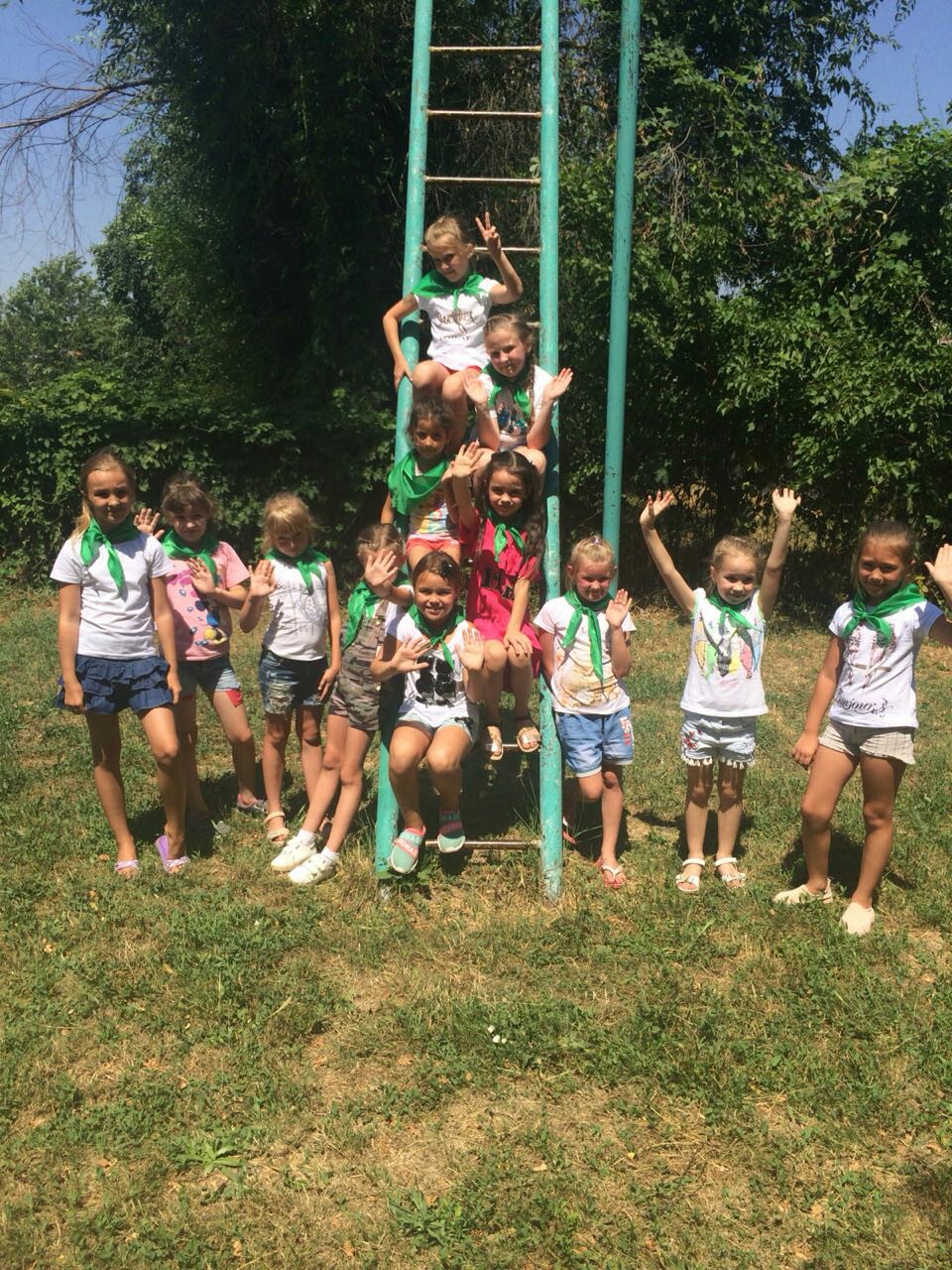 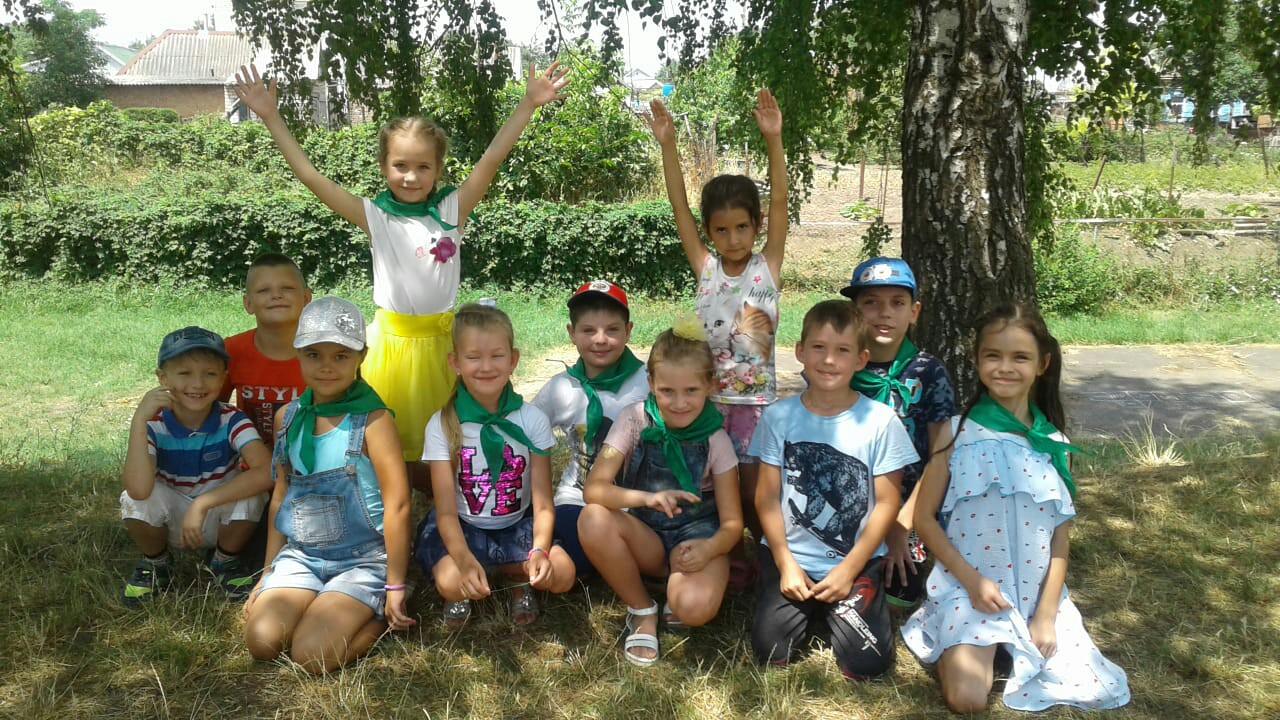 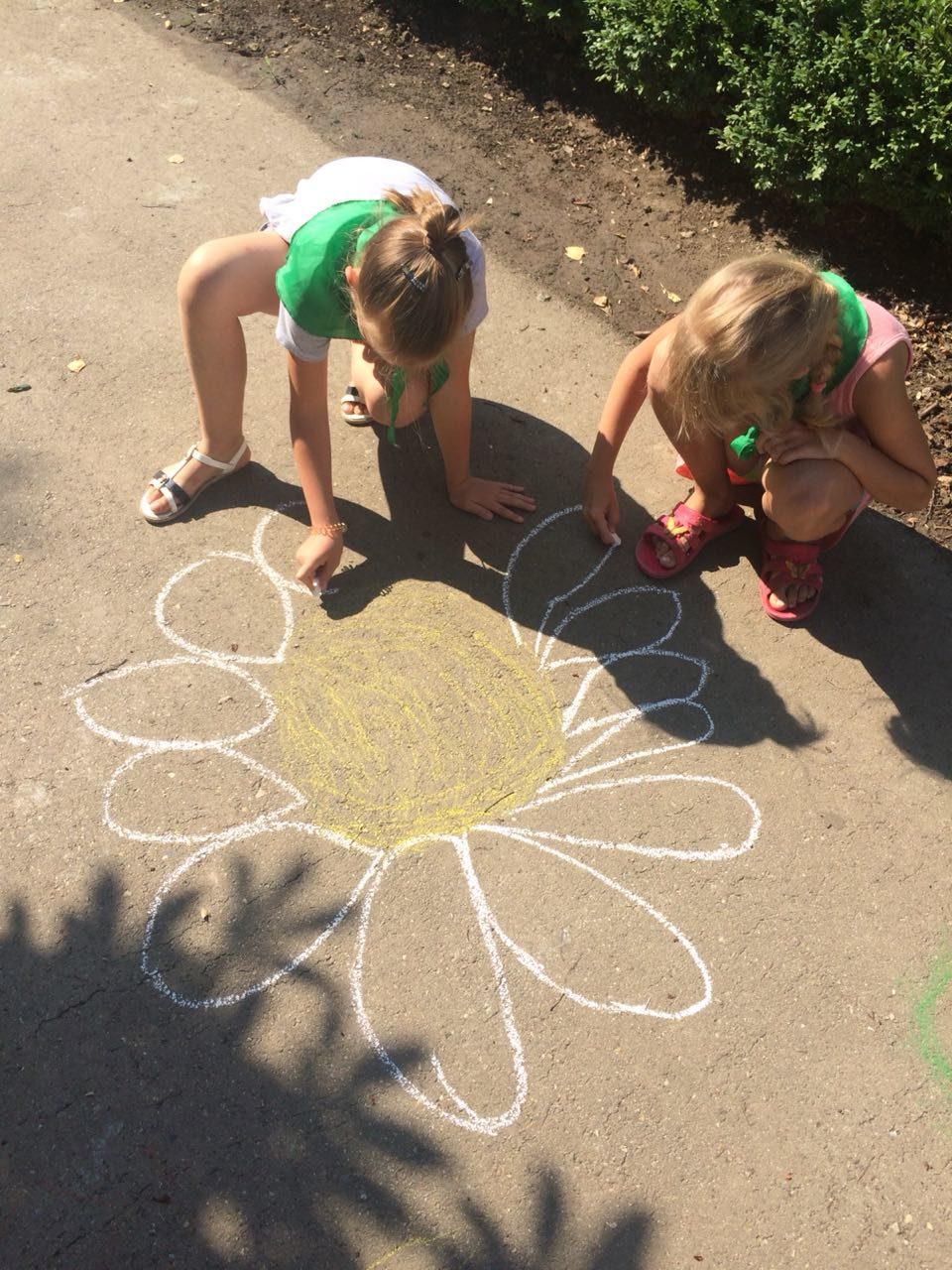 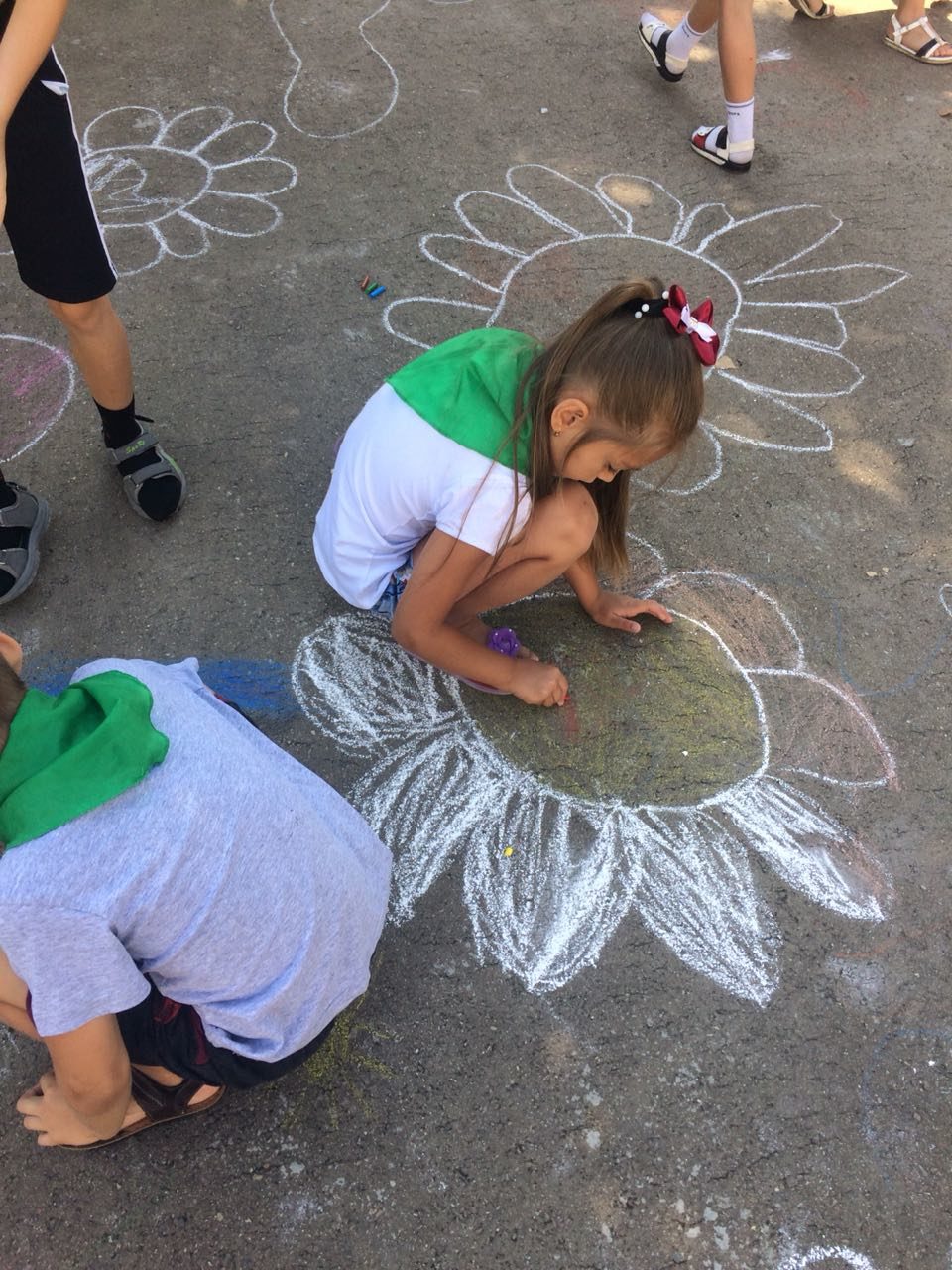 